Monday 4th May 2020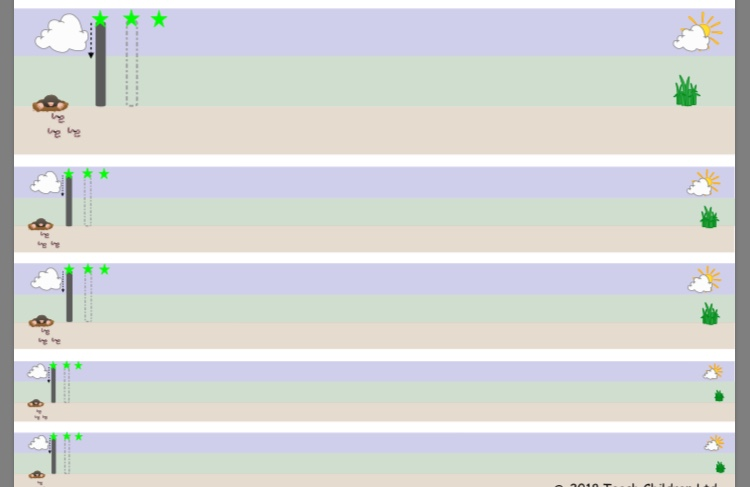 Tuesday 5th May 2020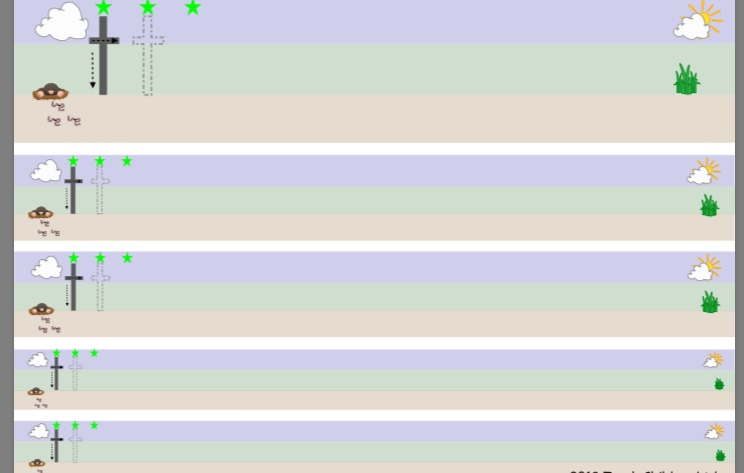 Wednesday 6th May 2020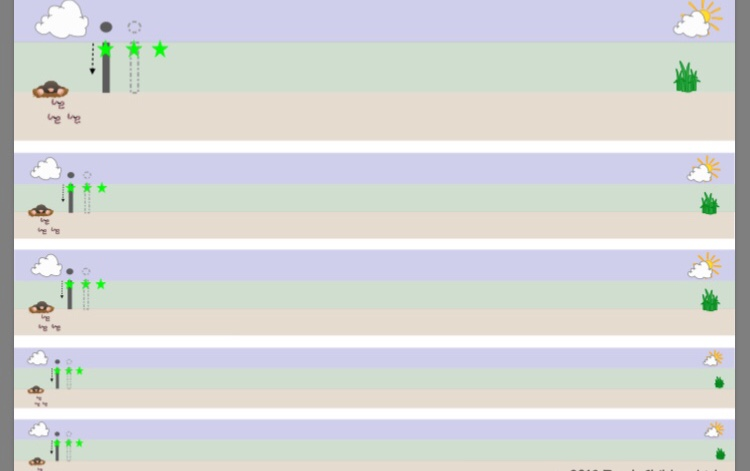 Thursday 7th May 2020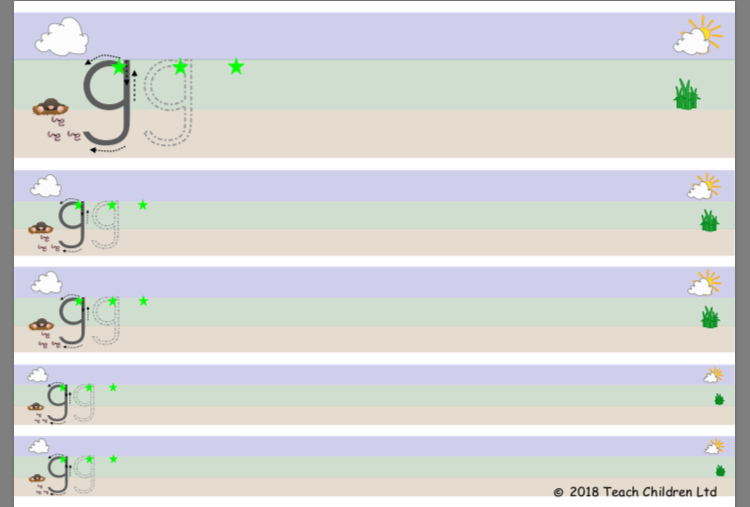 Friday 8th May 2020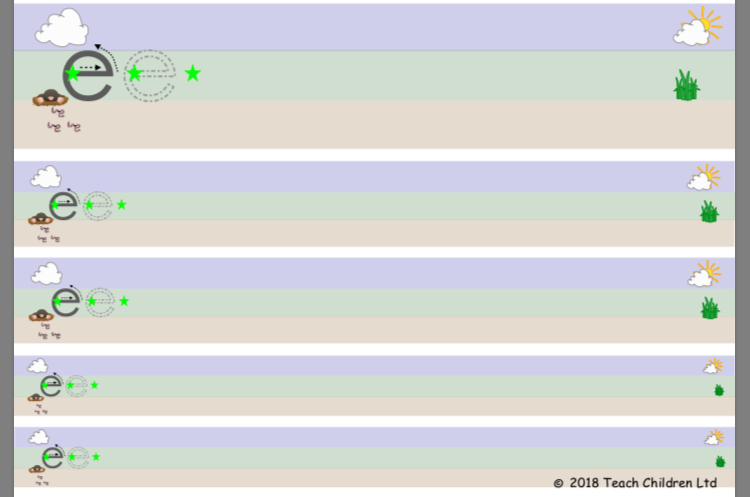 